«Час земли»(Лекторий)Время проведения: 1.5-2 часа.Цель мероприятия:Познакомиться с историей возникновения праздника. Задачи мероприятия:Экологическое воспитание;Приятное и познавательное времяпрепровождение.Участники:Ведущий;Зрители (взрослые и дети);Место проведения:Мероприятие проводится в помещении.Оформление и оборудование:- проектор;- экран;- ноутбук;Зал украшен картинам красивых мест нашей планеты.Музыкальное оформление: - Приятная музыка для начала и окончания мероприятия.Ход мероприятия:(Играет приятная музыка, зрители входят в зал.)Ведущий: Здравствуйте дорогие друзья, сегодня мы с вами поговорим об очень интересном празднике – День защиты земли. Или - час земли. Наша планета является нашим домом, но, к сожалению, очень многие об этом забывают и относятся ко всему что нам дарит наша планета, как к должному. Но нельзя забывать, что, пользуясь благами нужно еще и что-то отдавать. Сегодня мы с вами поговорим о том, что мы можем сделать для нашей планеты, истории развития праздника и традициях. Мы начинаем.Слайд. 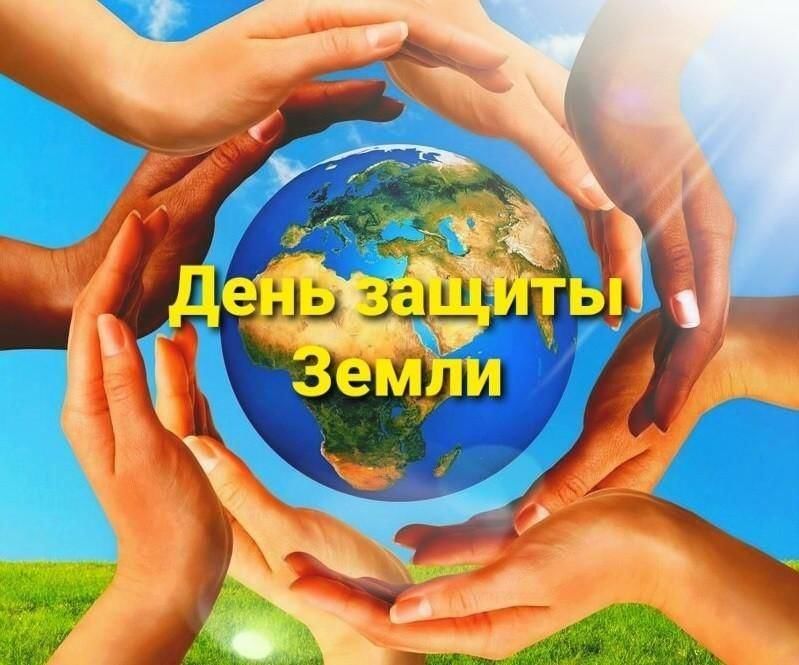 Ведущий: Международный Час Земли (Earth Hour) – глобальная акция, которую ежегодно отмечают миллиарды людей. Организованная Всемирным фондом дикой природы, акция проводится в последнюю субботу марта и заключается в том, что люди отключают все бытовые и осветительные приборы на один час.В 2024 году День защиты Земли, как и Час Земли, состоится 30 марта. Акция добровольная, принудительного отключения света в домах не предполагается, но каждый человек может присоединиться к всемирному движению и в назначенный час отказаться от потребления электрической энергии.Во многих городах ровно на 60 минут будет приглушена подсветка общественных строений, объектов различного назначения.Стартовала международная акция в 2007 году в Сиднее. На следующий год праздник поддержали уже более 35 стран, в 2009 году в список участников вошла Россия. До 2001 года логотип праздника выглядел как цифра 60, теперь это «60+». Новый знак призывает не только отключать свет на час, но и задуматься над сохранением всех природных ресурсов.Слайд 2.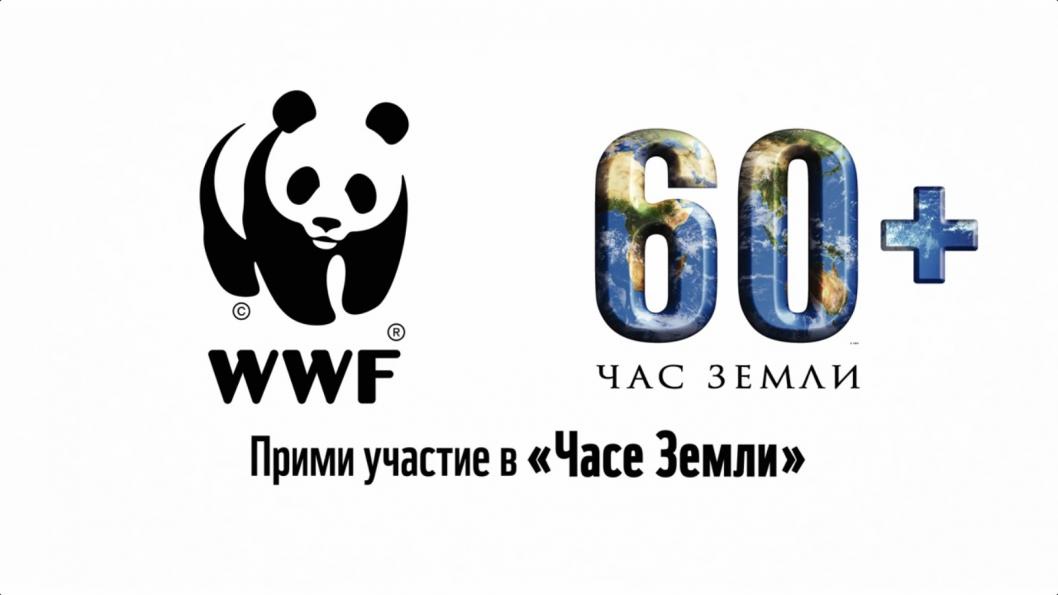 Ведущий: Активисты пытаются донести мысль, что нет неисчерпаемых источников, бездумное потребление природных богатств привело планету к истощению и нам пора заняться восстановлением того, что уничтожено человеком. Совсем несложно пользоваться светодиодными лампами, выключать воду, сократить расход газа и уменьшить вредные выбросы – именно эти цели и явились причиной организации праздника.История Часа Земли пишется каждый год. По сложившейся традиции в городах будет звонить Колокол Мира. Звон длится 60 секунд, является символическим знаком дружбы, мира и взаимопонимания.В этот день принято проводить мероприятия по благоустройству окружающей среды. Организуются «субботники», проводятся экологические фестивали, выставки. Активисты предлагают людям участвовать в высадке деревьев и расчистке парков, садов, уходе за памятниками и пр.Все желающие смогут посетить конференции и поучаствовать в марафонах, побывать на концертах и культурных акциях. Набирает популярность традиция остановки автомобильного движения на оживленных улицах крупных городов – владельцев автомобилей просят ненадолго заглушить двигатели механизмов, это кратковременный флешмоб, приносящий огромную пользу окружающему миру. Остановка транспорта позволяет снизить количество вредных выхлопов в атмосферу.Смысл всех церемоний – сохранение планеты, ее богатств. Акция привлекает внимание к проблеме глобального потепления, призывает не быть равнодушными к будущему Земли.Занимательные чтения для малышей, обсуждения проблем экологии на уроках в школе, чтения на День защиты Земли в библиотеке – мероприятия, которые стали хорошей традицией. И, конечно же, 30 марта вечером в небо запускают фонарики с пожеланиями, устраивают фаер-шоу, концерты и экологические экскурсии по городу.А вы знали, что:Каждый год акция Час Земли проходит по разной тематике. В 2019 году – это 25 лет WWF в России. В рамках мероприятия пройдет глобальный опрос жителей страны о проблемах экологии, активисты и участники попросят ответить на некоторые вопросы – не отказывайтесь, это несложно. Девиз акции в 2019 году «Я с вами».Городские власти крупных мегаполисов приглушают или полностью отключают свет на таких строениях, как Эйфелева башня, мост «Золотые ворота», Биг-Бен, Эрмитаж, Колизей, Сиднейский Оперный театр, Акрополь. В 2019 году отключат подсветку МГУ и еще более 75 объектов.Сам праздник День Земли уходит корнями в XIX век. Американский фермер Джон Мортон обратил внимание на одинокое дерево посреди пустынного плато и призвал людей восстановить сад. Многие откликнулись, и в этот день было высажено более 1 миллиона деревьев. Так праздник сначала был назван День Дерева, а потом День Земли.День весеннего равноденствия – тоже День Земли. И если 30 марта отмечается гуманистический праздник, то 22 апреля День Земли целиком отдан экологическим проблемам окружающей среды.Зная, какого числа Час Земли в 2024 году, нелишней будет информация о дне Матери-земли. Этот день отмечают 22 апреля каждого года, и он является знаковой датой для экологов, геологов и всех неравнодушных к проблемам состояния планеты.22 апреля – день для проведения мероприятий и бесед о мире, проведения акций в защиту планеты от разрушающего воздействия человека. В школах будет проводиться классный час Час Земли. Такое занятие можно подготовит самостоятельно, и провести для ребятишек младшего, старшего школьного возраста. Ведущий: Для детей важно донести мысль о том, что энергоресурсы следует экономить. Простые примеры помогут понять, как дорого обходится каждая лишняя минута включенного света для всего мира, экологии в целом.В 2024 году 30 марта планета выключит свет в 20.30 по местному времени. В течение 60 минут каждый сможет стать участником акции.Смысл мероприятия – привлечение внимания людей к экологическому состоянию планеты. Отключение света на 60 минут позволяет снизить количество выбросов, парниковых газов, отсрочить глобальное таяние льдов – это причины экологической катастрофы, в которую медленно, но неуклонно катится Земля.Час Земли – символическая мера, общественный призыв к сохранению климата планеты, заботы о ее природных ресурсах.На День Земли принято не только заниматься очисткой территорий, рассказывать об экологии и отключать свет, флешмоб проходит с парадами и шествиями – это культурные мероприятия, когда люди оставляют в покое все гаджеты и технологические новинки, собираются для веселого времяпровождения, общения.Сценарий праздника может быть любым – запускание фонариков, свечей, концертные мероприятия и выступления групп самодеятельности. В Час Земли организуются велопробеги и марафоны длительностью ровно в 60 минут, у частников раздаются светящиеся фонарики, одежда со светоотражающими элементами.Основной момент – отключение света 30 марта в 20.30 по местному времени. В течение 1 часа каждый может внести свою лепту в сохранение природных ресурсов планеты.В первой акции, проводимой в Сиднее, участвовало около 2,2 млн жителей и 2100 организаций.Но уже в 2008 году к Часу Земли присоединились 35 стран и больше 400 городов. Тогда была отключена подсветка многих известных зданий и памятников во всем мире (Сиднейский оперный театр, Колизей, мост «Золотые ворота», Уиллис-тауэр и других). После окончания акции путем опросов было установлено, что рост интереса к проблемам изменения климата вырос на 4% среди жителей планеты.В 2009 году в акции уже участвовало 74 страны, тогда же присоединилась и Россия. В Москве выключили освещение таких важных зданий, как МГУ, мэрии, Киевского вокзала, президиума РАН, а также присоединились коммерческие организации — ИКЕА, пивоваренная компания «Балтика» в Санкт-Петербурге и клубы, где в это время провели концерты при свечах.Слайд 3. 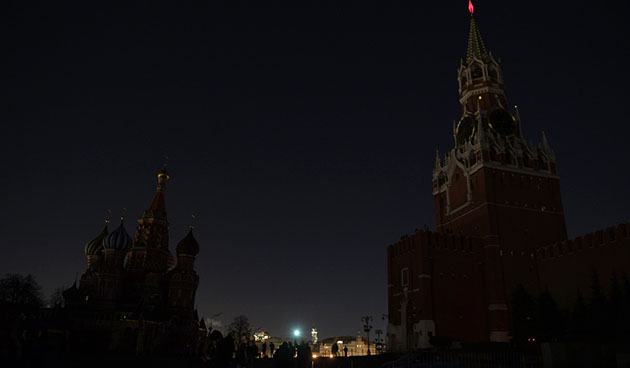 Ведущий:  В 2010 году подсветка погасла на таких объектах как Эрмитаж, Дворцовый мост, Мост Александра Невского, здании Администрации Санкт-Петербурга и многих других.С каждым годом причастных к этой акции становилось все больше, и в 2017 году Час Земли был признан рекордным по количеству участников. В России этот год был объявлен Годом экологии.Ежегодно в Час Земли во всех странах и городах-участниках выключается подсветка памятников, муниципальных и коммерческих учреждений и других организаций, участвующих в акции. Любой человек может стать участником — для этого нужно также выключить электричество в своем доме или квартире на один час, в знак небезразличного отношения к ресурсам Земли. В этот день устраиваются флешмобы, где собираются все желающие, чтобы выразить свою поддержку, обсуждаются экологические инициативы, проводятся лекции о состоянии природных ресурсов и угрозах, а также о том, что каждый из нас может сделать для сохранения планеты.Акцию Час Земли преследуют и критики, считающие, что за час невозможно снизить потребление электричества, а скачок напряжения, образующийся вследствие массового выключения света, создает нагрузку, которая негативно влияет на работу электростанций. Но создатели подчеркивают, что экономия электричества — не самоцель, а акция носит символический характер, призывая объединить людей в борьбе за сохранение природных ресурсов и для решения образовавшихся проблем.Как вы еще можете помочь планете:1. Правильно выбрасывайте мусор. Сортируйте все бытовые отходы, чтобы их легче было переработать. Узнайте о ближайших пунктах приема батареек и ртутных ламп, не выбрасывайте их в обычный мусор, иначе они окажутся на свалке и будут разлагаться долгие годы, отравляя землю. К токсичным отходам также относятся краска, машинное масло и многие другие, которые нужно правильно утилизировать на специальных полигонах.2. Берегите воду. Пресной воды на планете содержится всего 2,5-3% от общего количества. Расходуя воду неэкономично, вы снижаете и без того небольшие запасы. Помните, что в мире существует немало мест, где количество пресной воды ограничено. Например, многим жителям Африки приходится жить, используя в день всего пять, а иногда даже и один литр воды. При том, что на все бытовые нужды человеку необходимо в среднем около двадцати литров в день.3. Замените автомобиль велосипедом. Ведь выхлопы загрязняют воздух. Чем меньше вы будете передвигаться на автомобиле, тем больше вы поможете окружающей среде. К тому же езда на велосипеде положительно влияет на здоровье.4. Откажитесь от токсичной бытовой химии. Она плохо смывается и попадает в почву, оставаясь там на долгие годы, отравляя ее, влияя на снижение развития флоры и фауны. Найдите альтернативу популярным средствам из более безопасных компонентов, изготавливайте косметику самостоятельно из натуральных ингредиентов, а от сорняков избавляетесь старым проверенным способом, не используя опрыскиватели с пестицидами.5. Боритесь с пластиком. Не покупайте каждый раз пакеты в супермаркете, ходите со своей сумкой из натуральных материалов. Не пользуйтесь одноразовой пластиковой посудой. В некоторых странах развернули настоящую борьбу с пластиком и ввели запреты на использование такой посуды и пакетов. Самая большая часть выбрасываемого нами мусора — упаковка, поэтому старайтесь покупать товары, упакованные в простые однослойные упаковки, а еще лучше придерживайтесь покупок в магазинах, где все товары можно положить в свою многоразовую тару, тем самым сократив количество выбрасываемой упаковки до минимума.6. Помогайте природе. Сажайте деревья, предупреждайте вандализм по отношению к природе, участвуйте в качестве волонтера в экологических акциях, убирайте за собой мусор после отдыха, учите детей бережному отношению к ресурсам планеты. Когда каждый поймет свою ответственность перед будущим Земли, только тогда мы сможем помочь природе, сообща начав бороться с проблемами, которые сейчас только возрастают.Ведущий: Вот такой интересный праздник. Я надеюсь, что наша сегодняшняя встреча была для вас полезной и познавательной. Заботьтесь о планете не только один день в году и у человечества будет шанс на достойную жизнь в благоприятных природных условиях. До новых встреч!